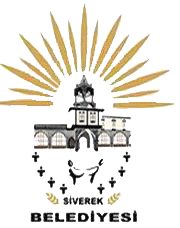 T.C.SİVEREK BELEDİYESİMECLİS KARARIKarar Tarihi           : 03.11.2015Belediye Meclisi 03.11.2015 Salı günü saat 10:00’da yapılan olağan toplantısının 1. birleşimine ait karar.Başkan             : Resul YILMAZ.	Katipler           : Hasan KARAKAŞ.              : İ. Halil NASANLI.	Üyeler  : Resul YILMAZ, Hamdi HATİPOĞLU, İ.Halil NASANLI, Ramazan BAYLAN, Ali Zülfikar İZOL, Nezahat YEYİN, Hasan BAYDİLLİ, Hasan KARAKAŞ, Hacı Ahmet ÖNCÜL, Murat ADKOŞU, Mehmet Hanifi GÜNEŞ, Rüstem KARALI, Eyyüp ÇINAR, Mehmet DURDURGA, Selahattin İLHAN, Nurettin BOZDAĞ, Cumali BAYRAM, Murat TAMSES, Hüseyin AKER, Ahmet YAVUZER, Ali SOLAK, Ali GÖYÜNCÜ ve Akıl GÜLBEDEN’in İştirak ettikleri görülmekte gündem Meclis Başkanı Resul YILMAZ tarafından açılarak yapılan yoklamada çoğunluğun bulunduğu anlaşıldığından gündemdeki maddelerin görüşülmesine başlamadan önce bundan önceki meclis toplantısında alınan karar ve zabıtlar okunarak tasvip edildi.           GÜNDEMİN BİRİNCİ MADDESİ: Akaryakıt ve LPG Bakım Satış İstasyonu  İmar Planı Önerisinin Görüşülmesi Hakkında İdi.Plan ve Proje  Müdürlüğünden gelen 26/10/2015 tarih ve 29972362/224-107 sayılı yazı okundu.Belediyemiz idari sınırları içerisinde yer alan Siverek İlçesi Dağbaşı Mahallesinde bulunan Parsel no:796 sayılı taşınmaza ait nazım İmar Planı Şanlıurfa Büyükşehir Belediyesi tarafından 13.08.2015 tarih ve 466 sayılı meclis kararı ile onaylanmış olup, 1/1000  ölçekli uygulama imar planının ve 1/5000 ölçekli nazım imar planına uygun olarak onaylanması için   belediye meclis kararının alınması gerekmektedir.Akaryak ve LPG Bakım Satış İstasyonu  İmar Planı Önerisi meclis üyelerinin bilgisine sunuldu.Belediye Başkanı Resul YILMAZ söz alarak gündemin 1. Maddesinin İmar komisyonuna havale edilmesi gerektiğini, İmar komisyonundan gelecek rapor doğrultusunda görüşülüp karara bağlanmasını söyledi.Gündem maddesiyle ilgili söz isteyen olup olmadığı soruldu.Gündem maddesiyle ilgili söz isteyen olmadığından oylamaya geçildi.İsim okunmak suretiyle yapılan açık oylamada; Resul YILMAZ, Hamdi HATİPOĞLU, İ.Halil NASANLI, Ramazan BAYLAN, Ali Zülfikar İZOL, Nezahat YEYİN, Hasan BAYDİLLİ, Hasan KARAKAŞ, Hacı Ahmet ÖNCÜL, Murat ADKOŞU, Mehmet Hanifi GÜNEŞ, Rüstem KARALI, Eyyüp ÇINAR, Mehmet DURDURGA, Selahattin İLHAN, Nurettin BOZDAĞ, Cumali BAYRAM, Murat TAMSES, Hüseyin AKER, Ahmet YAVUZER, Ali SOLAK, Ali GÖYÜNCÜ ve Akıl GÜLBEDEN’in kabul yönünde oy kullandıkları görüldü.           Gündemin 1. Maddesi olan Akaryakıt ve LPG Bakım Satış İstasyonu İmar Planı Önerisinin İmar Komisyonuna havale edilmesi oy birliği ile kabul edildi.   	Bu hususta gerekli işlemlerin ikmali için kararın ilgili birimlere gönderilmesine karar verildi.03/11/2015 Resul YILMAZ                         İ.Halil NASANLI                    Hasan KARAKAŞBelediye Başkanı    		           Kâtip	                                      KâtipMeclis Başkanı